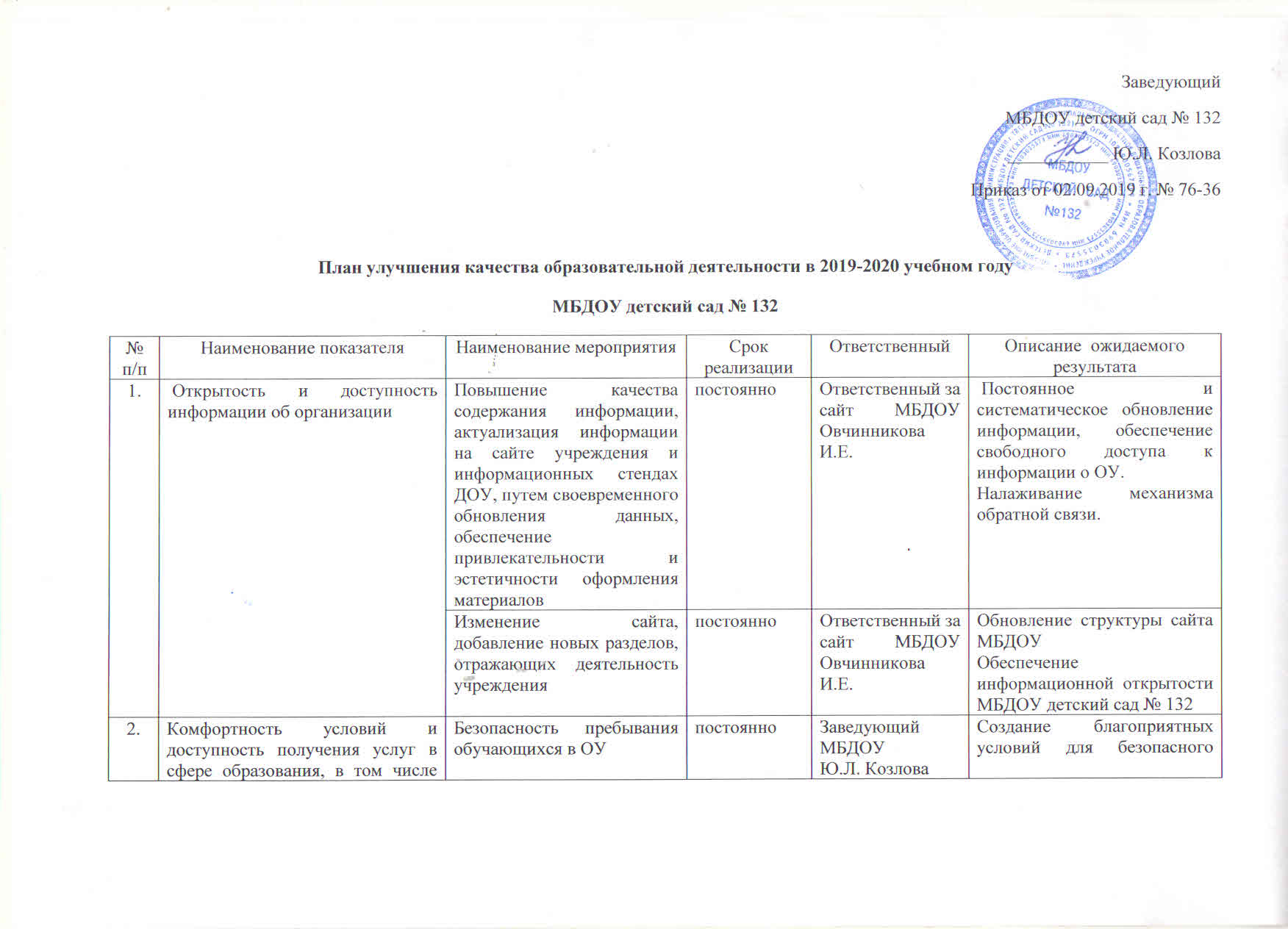 Заведующий МБДОУ детский сад № 132___________ Ю.Л. КозловаПриказ от 02.09.2019 г. № 76-36План улучшения качества образовательной деятельности в 2019-2020 учебном годуМБДОУ детский сад № 132№п/пНаименование показателяНаименование мероприятияСрок реализацииОтветственный Описание  ожидаемого результата1. Открытость и доступность информации об организацииПовышение качества содержания информации, актуализация информации на сайте учреждения и информационных стендах ДОУ, путем своевременного обновления данных, обеспечение привлекательности и эстетичности оформления материаловпостоянноОтветственный за сайт МБДОУ Овчинникова И.Е. Постоянное и систематическое обновление информации, обеспечение свободного доступа к информации о ОУ. Налаживание механизма обратной связи.1. Открытость и доступность информации об организацииИзменение сайта, добавление новых разделов, отражающих деятельность учрежденияпостоянноОтветственный за сайт МБДОУ Овчинникова И.Е.Обновление структуры сайта МБДОУОбеспечение информационной открытости МБДОУ детский сад № 1322.Комфортность условий и доступность получения услуг в сфере образования, в том числе для обучающихся с ограниченными возможностями здоровьяБезопасность пребывания обучающихся в ОУпостоянноЗаведующий МБДОУ Ю.Л. КозловаСоздание благоприятных условий для безопасного пребывания детей и сотрудников ОУ.2.Комфортность условий и доступность получения услуг в сфере образования, в том числе для обучающихся с ограниченными возможностями здоровьяУлучшение материально-технического и информационного обеспечения ОУ.постоянноЗаведующий МБДОУ Ю.Л. Козлова, зам/зав. по АХЧ Р.В. БушуеваНаличие современного учебно-дидактического оборудования и методического обеспечения в соответствии с ФГОС ДО.Наличие современного спортивного  инвентаря, мебели.Помещения ОУ соответствуют требованиям СанПиН. 2.Комфортность условий и доступность получения услуг в сфере образования, в том числе для обучающихся с ограниченными возможностями здоровьяМероприятия, направленные на создание условий для возможного получения образовательных услуг в ОУ для лиц с ограниченными возможностями здоровья.постоянноЗаведующий МБДОУ Ю.Л. Козлова, старший воспитатель И.Е. Овчинникова, учитель-логопед М.Н. ГаранинаНаличие оснащенного логопедического пункта для коррекционных занятий с дошкольниками.Создание условий для развития творческих способностей обучающихся: обеспечение участия в районных, муниципальных конкурсах.В течение учебного годаЗаведующий МБДОУ Ю.Л. Козлова, старший воспитатель И.Е. Овчинникова  Развитие личностного потенциала обучающихсяСоздание условий для участия  обучающихся в проектной, исследовательской деятельности.В течение учебного года.Заведующий МБДОУ Ю.Л. Козлова, старший воспитатель И.Е. Овчинникова, педагоги ОУЦелостное развитие  детей как субъектов посильных дошкольнику видов деятельности3.Доброжелательность, вежливость и компетентность работников организацииМероприятия по обеспечению и созданию условий для психологической безопасности и комфортности в учреждении, на установление взаимоотношений педагогических работников с обучающимися ДОУпостоянноЗаведующий МБДОУ Ю.Л. Козлова, старший воспитатель И.Е. Овчинникова  Повышение профессионального уровня педагогических работников на курсах повышения квалификации, получение  дополнительное профессионального образование по профилю педагогической деятельности; участие в консультациях; семинарах, МО.Отсутствие жалоб и замечаний.3.Доброжелательность, вежливость и компетентность работников организацииПроведение семинара для педагогов по ознакомлению с содержанием профессионального стандарте педагога.Сентябрь 2017 г.Старший воспитатель И.Е. ОвчинниковаОбеспечение перехода учреждения на работу в условиях действия профессионального стандарта4.Взаимодействие МБДОУ с родителямиОрганизация и проведение родительских собраний.В течение всего периодаЗаведующий МБДОУ Ю.Л. Козлова, старший воспитатель И.Е. Овчинникова  Активное участие родителей в образовательном процессе ОУ.4.Взаимодействие МБДОУ с родителямиПривлечение родителей к совместным праздникам и досугамВ течение всего периодаЗаведующий МБДОУ Ю.Л. Козлова, старший воспитатель И.Е. Овчинникова, воспитатели и специалисты ОУАктивное участие родителей в образовательном процессе ОУ.4.Взаимодействие МБДОУ с родителямиОрганизация совместных творческих выставок детей и родителей.В течение всего периодаЗаведующий МБДОУ Ю.Л. Козлова, старший воспитатель И.Е. Овчинникова, воспитатели  Повышение заинтересованности родителей в развитии творческих способностей обучающихся4.Взаимодействие МБДОУ с родителямиПривлечение родителей к проектной деятельности совместно с детьми и педагогамиВ течение учебного годаСтарший воспитатель. Воспитатели и специалисты ОУ.Активное участие родителей в образовательном процессе ОУ.4.Взаимодействие МБДОУ с родителямиРегулярное отслеживание удовлетворенности родителей (законных представителей) обучающихся качеством образовательных услуг, предоставляемых ОУ путем проведения опросов и беседпостоянноЗаведующий МБДОУ Ю.Л. Козлова, старший воспитатель И.Е. ОвчинниковаНалаживание механизма обратной связи.